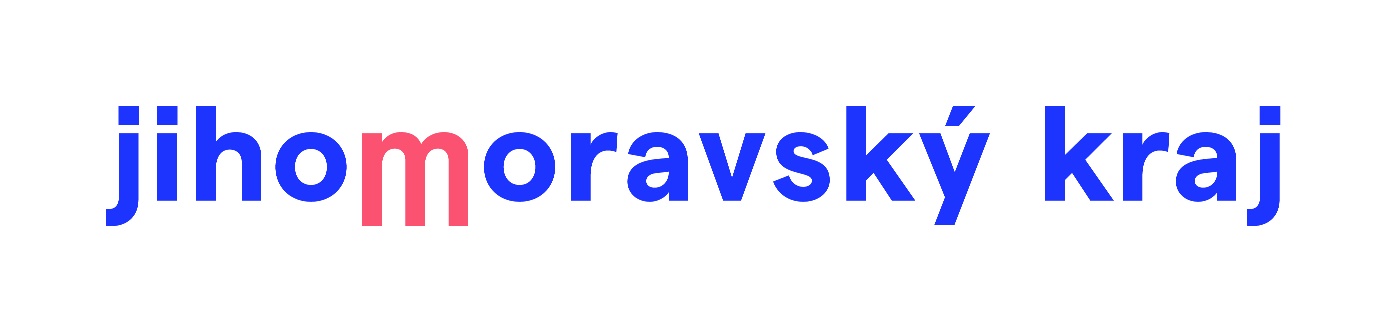 Obec Mašovice, Mašovice 52, 669 02  ZnojmoNázev zpracovatele: Obec MašoviceProgram:                   Podpora provozu venkovských prodejen v Jihomoravském kraji pro rok                                      2019Smlouva číslo:          JMK058161/19/ORRAkce:                        Podpora prodejny Jednoty v MašovicíchObec Mašovice, okres Znojmo, obdržela v rámci programu Podpora provozu venkovských prodejen dotaci z Jihomoravského kraje ve výši 25 000 Kč. Celkově jsme poskytli dotaci Jednotě Moravský Krumlov ve výši 50 000 Kč jako jednorázovou podporu provozu prodejny Jednoty v obci Mašovice. Prodejna je dlouhodobě ztrátová. Hrozilo uzavření prodejny a nutnost občanů se zásobovat základními potravinami v 10 km vzdáleném městě.Cílem akce bylo zlepšení kvality života na venkově.Došlo ke snížení ztrátovosti prodejny a zachování poskytování služeb zejména pro starší občany v naší obci.Celkové náklady na akci:			50 000,-- KčPoskytnutá dotace:				25 000,-- KčVyčerpaná dotace:				25 000,-- KčDěkujeme tímto Jihomoravskému kraji Brno za poskytnutí dotace ve výši 25 000 Kč.